ПРЕСС-ВЫПУСК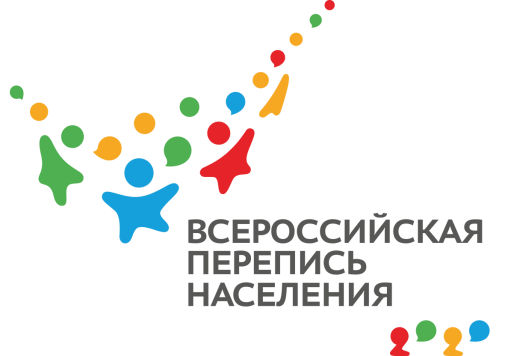 АМ-83-10/         -ДР от 09.03.2021г.ПЕРЕПИСЬ ВДАЛИ ОТ ДОМАВы задерживаетесь на работе допоздна или уезжаете за границу? Что делать, если переписчик не сможет застать вас дома?В случае, если переписчик пришел к вам домой в ваше отсутствие, вас всегда могут выручить домочадцы и ответить на все необходимые вопросы, содержащиеся в переписном листе. От них не потребуют никаких документов, удостоверяющих вашу личность, а анкета будет такой же анонимной и предоставленные данные обязательно зачтут.Если же для вас важно участвовать в переписи лично, можно воспользоваться интернетом и найти соответствующую функцию на портале "Госуслуги" (она будет доступна только во время проведения переписи). Анкеты, адаптированные под цифровой формат, оснастят всплывающими подсказками, поэтому разобраться и внести данные не составит труда. Кроме того, большинство вопросов содержат готовые варианты ответов, напротив которых нужно будет только поставить галочку.Интернет-перепись имеет ряд преимуществ, таких как: скорость заполнения переписного листа, отсутствие необходимости дожидаться переписчика, возможность поставить процесс на паузу и продолжить позже в случае возникновения неотложных дел. Напоминаем, что Всероссийская перепись населения в Республике Крым пройдет с применением IT-технологий в сентябре 2021 года. Любой крымчанин сможет самостоятельно переписаться на портале «Госуслуги», для чего понадобится стандартная или подтвержденная учетная запись. Переписчики с электронными планшетами обойдут квартиры и дома и опросят жителей, не принявших участие в интернет-переписи. Тем, кто уже переписался на портале, достаточно будет показать код подтверждения. Переписчики будут иметь специальную экипировку и удостоверение, действительное при предъявлении паспорта. Кроме того, будет организована работа переписных участков, в том числе в помещениях многофункциональных центров оказания государственных и муниципальных услуг «Мои документы».Ссылка на источник информации обязательна.Заместитель руководителя                                                                        А.А. Мысков